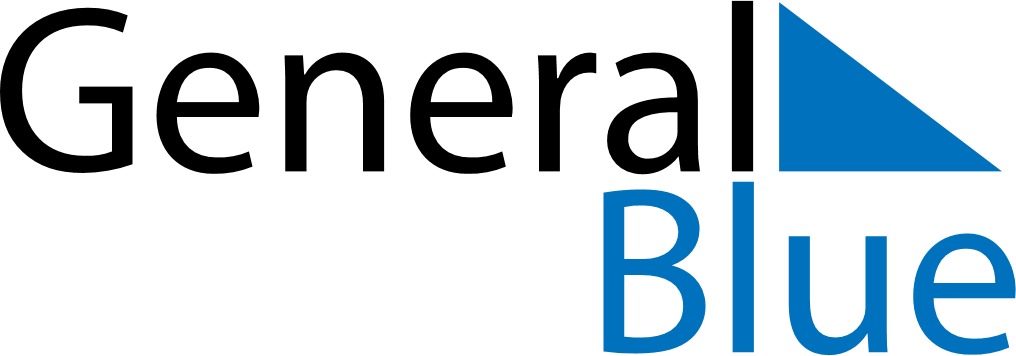 March 2022March 2022March 2022March 2022March 2022March 2022AndorraAndorraAndorraAndorraAndorraAndorraSundayMondayTuesdayWednesdayThursdayFridaySaturday12345Shrove Tuesday678910111213141516171819Constitution Day202122232425262728293031NOTES